Maturitní příklad 2019/2020 – PRGVytvořte aplikaci, která bude jednoduchým registrem psůObjekt pes:Vlastnosti :id … jednoznačné Id (celé číslo) v systémurasa (řetězec)vek – celé číslo ockovan...je/není aktuálně očkovaný (bool)Metody:Vypis() – vrátí string - všechny informace o psuVlastnost ockovan převeďte va výpisu nastring očkován/neočkovánget pouze na id, vek, a ockovan !! vše ostatní bude zapouzdřené uvnitř objektuKonstruktor pes(int _id,.., bool _ockovan) Objekt registr_psi:Vlastnosti:Kolekce – ArrayList (můžete vybrat jinou vhodnou na daný problém, třeba List)Metody:Public Konstruktorregistr_psi()Public int Pridej(Pes p) – přidá psa do kolekce a vrátí Id přidaného psa, existuje-li už pes se stejným Id v seznamu, pak metoda vrátí číslo : -1, metoda využívá metodu popsanou níže.Private bool Je_v_registru(int _ID) – vrátí true/false jeli už pes se stejným id v seznamuPublic string Vypis(bool _ockovan)vypíše pouze ty psy, kteří podle parametru _ockovan odpovídají tomuto parametru.Pro získání údaje o psovi samozřejmě využijte metodu Vypis() na objektu pesPublic string Vypis() vypíše seznam všech psů v seznamu
v hlavičce výpisu bude údaj, kolik psů je v registru a jaký je průměrný věk psů v seznamu.
K výpisu hlavičky použijte private metodu popsanou níže.Pro získání údaje o psovi samozřejmě využijte metodu Vypis() na objektu pesPrivate double Prumerny_vek()Vrátí průměrný věk všech psů v registru (hodnotu zaokrouhlete na jedno desetinné místo!!)Pokud při výpočtu dojde k chybě, nebo budete dělit nulou vrátí metoda hodnotu –„1“Hlavní program:MetodyZadej(): Slouží k načtení údajů o psu, vytvoří objekt psa a přidá ho do registru pomocí metody Pridej(…). Metoda musí být ošetřena proti chybám. Pokud dojde k chybě v zadání opakujte volání metody.Id musí být celé číslo větší než 0.Věk musí být větší než 1 a menší než 50 včetně krajních hodnot.Rasa nesmí být prázdný řetězecNa základě výsledku volání metody Pridej() vypíšte, zda byl či nebyl pes přidán do registru.Vypis(): Vypíše obsah registru všech psů na konzoli.Vypis(true/false): Vypíše obsah očkovaných, neočkovaných psů..Menu(): Zobrazí jednoduché menu a postará se o volání patřičných metod:Volby:Stiskněte v/V k výpisu všech psůStiskněte w/W k výpisu na základě patametrů – uživatel bude zadávat
0-očkované/1-neočkované :
na základě tohoto vstupu budou vypsáni jen psi vyhovující zadání (očkovaní/neočkovaní)Stiskněte z/Z k zadání dalšího psaStiskněte q/Q Konec programuMetoda Menu by měla ignorovat jakékoliv jiné klávesy než ty které slouží k výběru Menu !!!*	dop.: metoda může vracet např. true/false pro jednodušší použití v cyklu hlavního programu.Výpis programu bude např. při volbě v tento: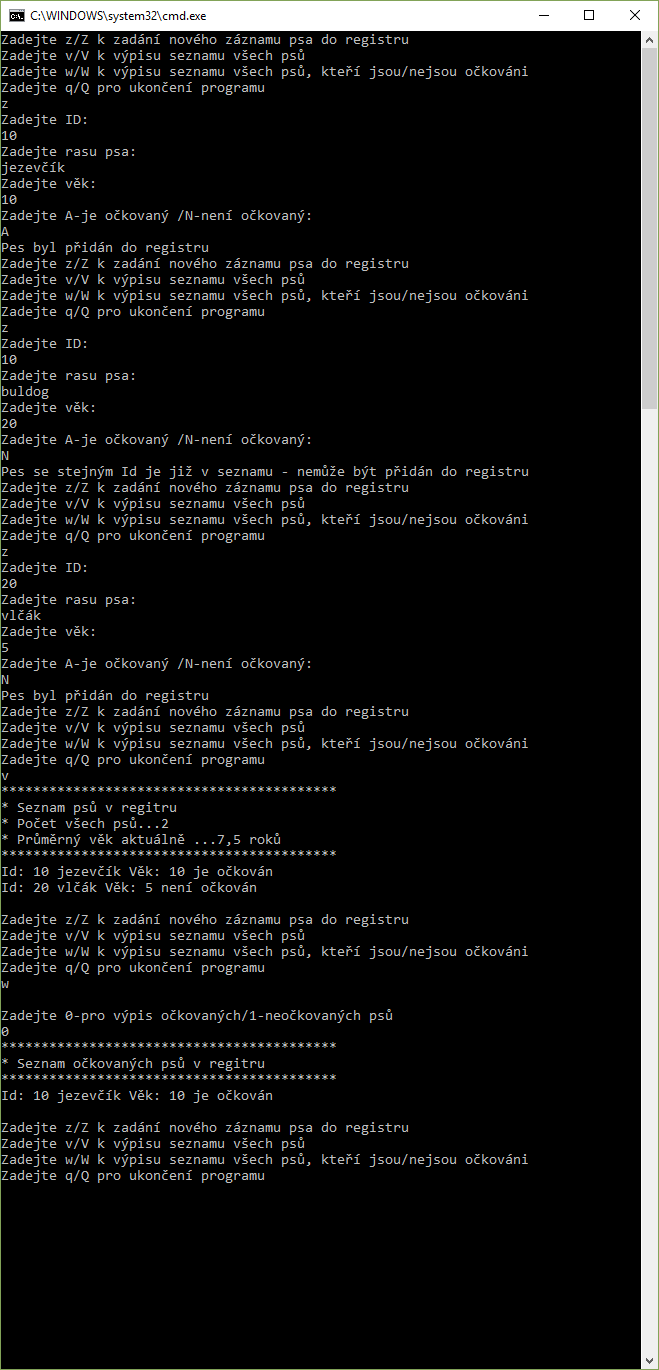 Znovu se zobrazí Menu programu pokud nebylo stisknuto Q/q.Důležité upozornění !!!!! :Ke splnění úkolu můžete používat pouze oficiální HELP vývojového prostředí. Jakýkoliv pokus o pohyb v složkách, kde není uložen Váš projekt (popsáno níže) nebo pohyb po jiných web stránkách než oficiálním helpu aplikace bude znamenat okamžité ukončení zkoušky a pokud bude hodnocen známkou NEDOSTATEČNĚ !!!V případě shody dvou a více kódů různých studentů budou známkou NEDOSTATEČNĚ hodnoceny všichni majitelé identických kódů.Hodnocení:oop objekty(metody get, konstruktor, specifikátory přístupu)alg - použití průchodu kolekce (foreach), cykly while a podmínky,přehlednost kódu, pojmenování proměnných, komentářechyby a kontrola(try catch) návratové hodnoty metod a práce s nimi – v celém programu !funkčnost aplikace (zpracování metod v Main()), volání metod, komplexnost splnění úkolu, Menu, kód Programu a použití vytvořených objektůZa každou kategorii hodnocení může získat student max. 3 body0b.	nezpracoval
1b.	částečně zpracováno (hrubé chyby, bránící funkčnosti)
2b.	zpracováno s drobnými chybami – částečně mohou být příčinou generování chyb
3b.	zpracováno bez připomínekZnámka:12-11b.	1
10-9b.	2
8-7b.	3
6-5b.	4
<5b.	5